В соответствии с Федеральными законами от 06.10.2003 №131-ФЗ «Об общих принципах организации местного самоуправления в Российской Федерации»,  от 24.06.1998 № 89-ФЗ «Об отходах производства и потребления», от 10.01.2002 №  7-ФЗ «Об охране окружающей среды», постановлением Госстроя РФ от 21.08.2003 № 152 «Об утверждении методических рекомендаций о порядке разработки генеральных схем очистки территорий населенных пунктов Российской Федерации», Уставом  муниципального образования «село Чуни» Левашинского района РД- постановляю:1.Утвердить Генеральную схему очистки территории муниципального образования «село Чуни» Левашинского района РД согласно приложению.2.Разместить настоящее постановление  на официальном сайте администрации муниципального образования «село Чуни» Левашинского района РД в сети Интернет – мо-чуни.рф. 3.  Контроль за исполнением настоящего постановления оставляю за собой. 4.Настоящее постановление вступает в силу после его подписания.Глава МО «село Чуни»                                                                 Т.М.Хайбулаев                                                                                                         Приложение  № 1                                                                                                   к постановлению  № 3                                                                  администрации муниципального образования«село Чуни»                                                                                            Левашинского района РД от 26.02.2018  №  3Генеральная схема очистки территории  муниципального образования «село Чуни»Левашинского района РДОснование для разработки генеральной схемыОчистка и уборка территории населенного пункта – одно из важнейших мероприятий, направленных на обеспечение экологического и санитарно-эпидемиологического благополучия населения и охраны окружающей среды. Генеральная схема является программным документом, который определяет направление развития данной сферы деятельности на территории муниципального образования «село Чуни» Левашинского района РД, дает объективную оценку и возможность принятия руководителями органов местного  самоуправления и руководителями специализированных в данной сфере предприятий всех форм собственности, правильных решений в сфере санитарной очистки и обращения с отходами на подведомственных территориях.Область примененияГенеральная схема очистки территории муниципального образования «село Чуни» Левашинского района РД на 2017-2020 годы определяет мероприятия, объемы работ по всем видам очистки и уборки территории населенного пункта, системы и методы сбора и вывоза отходов, целесообразность проектирования, строительства, реконструкции или расширения объектов системы санитарной очистки в границах муниципального образования.Нормативные ссылкиГрадостроительный кодекс Российской Федерации от 29.12.2004 N 190-ФЗ (ред. от 19.12.2016) (с изм. и доп., вступ. в силу с 01.01.2017);Федеральный закон от 06.10.2003 № 131-ФЗ «Об общих принципах организации местного самоуправления в Российской Федерации»;Федеральный закон от 30 марта 1999 № 52-ФЗ «О санитарно-эпидемиологическом благополучии населения»;Федеральный закон от 24 июня 1998 г. № 89-ФЗ «Об отходах производства и потребления»;Постановление Госстроя России от 21 августа 2003 г. № 152 «Методические рекомендации о порядке разработки генеральных схем очистки территорий населенных пунктов Российской Федерации МДК 7-01 2003;СанПиН 42-128-4690-88 «Санитарные правила содержания территорий населенных мест»;ТерминологияОбозначения и сокращенияОбщие сведения о муниципальном образовании «село Чуни» Левашинского района РДГеографическое положениеМуниципальное образование «село Чуни» Левашинского района РД  находится в 15 км к югу от села Леваши и в 5 км. от трассы Махачкала – Кумух.Природно-климатические условия Территория МО «село Чуни» в целом представляет собой предгорную местность.В селении Чуни климат холодно умеренный. В селе Чуни  в течение года выпадает значительное количество осадков. Но в последние 2-3 года наблюдается засушливое лето, с минимальным количеством осадков. Климат здесь классифицируется как Dfb системой Кеппен-Гейгера. Средняя температура воздуха в Цудахар является 12.6 ° C. Выпадает около 398 мм осадков в год.КЛИМАТИЧЕСКИЙ ГРАФИКСамый засушливый месяц - Июль с осадками 16 мм. Большая часть осадков выпадает в Мае, в среднем 83 мм.Самый теплый месяц года - Июль со средней температурой 31.2 °C. Средняя температура в Январь - -3.1 °C. Это самая низкая средняя температура в течение года.Краткая характеристика поселенияНа территории муниципального образования «село Чуни» Левашинского района РД   расположен  1 населенный пункт – с. Чуни. По состоянию на 01.01.2017 г. площадь МО «село Чуни» составляет 631 га. Земли сельскохозяйственного использования составляют 175 га. Земли населенных пунктов – 42,1 га, из них площадь застроенной территории составляет 15,4 га. Приведенный земельный баланс поселения показывает, что у МО «село Чуни» не имеются земельные ресурсы для территориального развития, т.к. остальная территория – это горы и овраги.На сегодняшний день в МО «село Чуни»  осуществляют деятельность около 560 землепользователей, средний размер земельного участка в населенном пункте – 500 кв. метров.Через территорию Левашинского района проходит дорога республиканского значение Леаши-Кумух.МО «село Чуни» расположено в южной части Левашинского района. Поселение играет второстепенную роль в системе расселения района, так как является частью линейной транспортной структуры и имеет связь с районным  центром посредством автодороги республиканского значения. Муниципальное образование характеризуется средней плотностью населения.Перечень организаций и учреждений,  расположенных на территории поселенияУлично – дорожная сетьПротяженность автомобильных дорог общего пользования местного значения поселения составляет  4 км. Ливневая канализация в населенных пунктах отсутствует.7.Существующее состояние дел по санитарной очистке территории населенных пунктов муниципального образования «село Чуни» Левашинского района РД7.1. Организации, осуществляющие сбор и вывоз ТБО на территории поселенияВывоз жидких бытовых отходов не осуществляется.Вывоз мусора с территории селения Мо «село Чуни» осуществляется самостоятельно жителями села по мере необходимости.7.2. Система санитарной очистки и уборкиНормы накопления ТБО являются основным количественным параметром, дающим возможность правильно и перспективно рассчитать объем образования отходов от жилищного фонда и объектов инфраструктуры населенных пунктов. Данные нормы меняются исходя из состояния снабжения товарами и с учетом местной специфики (климатические условия, наличие предприятий торговли и общепита,  степень благоустройства зданий).Таблица 1 Усредненные нормы накопления ТБО для жилищного фонда и объектов общественного назначенияНорма накопления ТБО в разрезе населенных пунктов в год7.3. Качественные характеристики твердых бытовых отходовМорфологический состав твердых бытовых отходов - это содержание их составных частей, выраженное в процентах к общей массе. В соответствии со справочником «Санитарная очистка и уборка населенных мест» морфологический состав различается по климатическим зонам России.Таблица 2 Морфологический состав твердых бытовых отходов, % по массеВ соответствии со справочником, основными составляющими ТБО являются бумага, пищевые отходы, полимерные материалы, стекло, отсев. В таблице представлены усредненные данные в целом по году.  С течением времени состав ТБО меняется: увеличивается содержание полимерных материалов. После 1993-1995 годов резко возросло содержание пластмассовых упаковочных материалов, в том числе 0,5-2-х литровых бутылок из полиэтилентерефталата (ПЭТФ-бутылок).7.4. Плотность и влажность ТБОПлотность отходов является величиной чрезвычайно изменчивой и зависящей от морфологического состава, влажности, времени пребывания в таре. Этот показатель необходим для проектирования полигонов и сооружений по обезвреживанию и переработке отходов. Отдельные компоненты отходов имеют разную плотность, и изменение их содержания сильно влияет на среднюю плотность отходов.Влажность бытовых отходов зависит от соотношения  содержащихся в них основных компонентов – бумаги и пищевых отходов – и их влажности, а также от условий кратковременного хранения (в помещениях, защищенных от атмосферных воздействий).Таблица 3 Влажность компонентов отходов по сезонам года8.Порядок организации уборки территории муниципального образования «село Чуни» Левашинского района РД1. Уборочные работы производятся в соответствии с требованиями Правил, инструкциями и технологическими рекомендациями, иными нормативными актами. Ответственность за производство уборки возлагается на руководителей предприятий, организаций, учреждений независимо от форм собственности и ведомственной подчиненности и физических лиц.Юридическим лицам, индивидуальным предпринимателям и физическим лицам необходимо обеспечить систематическую уборку (ручную, механизированную) закрепленных за ними прилегающих территорий в соответствии с СанПиН 42-128-4690-88 «Санитарные правила содержания территорий населенных мест».Юридические лица, иные хозяйствующие субъекты, осуществляющие свою деятельность на территории муниципального образования «село Чуни» Левашинского района РД, обязаны сами вывозить мусор и содержать территорию в чистоте.Благоустройство, озеленение и санитарное содержание территории муниципального образования «село Чуни» Левашинского района РД обеспечиваются силами и средствами юридических лиц, индивидуальных предпринимателей и физических лиц.Юридические лица, индивидуальные предприниматели и физические лица должны соблюдать чистоту и поддерживать порядок на всей территории муниципального образования «село Чуни» Левашинского района РД, в том числе и на территории индивидуальной застройки.Ежегодно 2 раза в год (апрель-май, сентябрь-октябрь) проводятся работы по обеспечению чистоты и благоустройства на территории поселения силами жителей, хозяйствующих субъектов и учреждениями, находящимися на территории поселения. Проведение данных мероприятий утверждается нормативно-правовым актом администрации населенных пунктов муниципального образования «село Чуни» Левашинского района РД.2. Ответственность за организацию и производство уборочных работ возлагается:По уборке улично-дорожной сети (в отношении автомобильных дорог общего пользования местного значения поселения)  - на администрацию сельсовета.По уборке прилегающих территорий к индивидуальным жилым домам – на собственников этих домов, или на организацию, обслуживающую жилой фонд.По уборке территорий предприятий и прилегающих территорий предприятий, организаций, учреждений и хозяйствующих субъектов - на юридические лица или иные хозяйствующие субъекты  или физические лица, в собственности которых находятся данные предприятия.За уборку мест торговли (в том числе временной выездной), территорий, прилегающих к объектам торговли в радиусе 5 м от границ земельного участка, выделенного под размещение данного объекта - на владельцев объектов торговли.За уборку территорий, прилегающих к трансформаторным и распределительным подстанциям, другим инженерным сооружениям, опорам ЛЭП в радиусе 5 метров от границ земельного участка, выделенного под размещение данного объекта, на балансодержателей данных объектов.За уборку и содержание территории, примыкающей к объекту любого назначения и любой формы собственности предприятий, организаций и учреждений, иных хозяйствующих субъектов, прилегающей к ним территории в границах до бордюра проезжей части дороги, при отсутствии проезжей части дороги не менее 5 метров по периметру от ограждения или от границ земельного участка, - на руководителей предприятий, учреждений, организаций в собственности, владении, аренде, в пользовании которых находятся строения, расположенные на указанных территориях. В случае, если в одном здании располагаются несколько пользователей (арендаторов), ответственность за санитарное содержание прилегающей территории возлагается на собственника здания либо его уполномоченного представителя. Если на территории находится несколько пользователей, границы уборки определяются соглашением между пользователями.За уборку и содержание подъездов к территориям предприятий, учреждений, организаций - на руководителей предприятий, учреждений, организаций в собственности, владении, аренде которых находятся строения, расположенные на указанных территориях.Уборку мусора, просыпавшегося при загрузке в мусоровоз, а также транспортировке мусора производят работники организации, осуществляющей вывоз ТБО.9. Ответственность за нарушение благоустройства и санитарного содержания территории муниципального образования «село Чуни» Левашинского района РДКонтроль за соблюдением Правил благоустройства на территории муниципального образования «село Чуни» Левашинского района РД осуществляет  администрация сельсовета, орган санитарно-эпидемиологической службы и органы внутренних дел в пределах их компетенции.Лица, виновные в нарушении Правил благоустройства на территории муниципального образования «село Чуни» Левашинского района РД привлекаются к ответственности в соответствии с законодательством Российской Федерации.Применение мер административной ответственности не освобождает нарушителя от обязанности возмещения причиненного им материального ущерба в соответствии с законодательством Российской Федерации и устранения допущенных нарушений.Экологическая обстановка является одним из основных факторов, оказывающим существенное влияние на социальную и демографическую ситуацию, в связи с чем должно быть уделено особое внимание выполнению мероприятий по охране окружающей среды и оздоровлению экологической обстановки.   10. Основные задачи в области санитарной очистки и улучшения состояния окружающей среды на территории муниципального образования «Чуни» Левашинского района РД 1.   Осуществление мероприятий по соблюдению уровня предельно-допустимых выбросов в атмосферу всеми стационарными источниками. 2.    Организация контроля предельно-допустимых уровней ЭМИ от источников электромагнитных излучений (радиостанции, радары, установки мобильной связи, линии электропередач), организация санитарно-защитных зон и зон ограничения застройки от источников электромагнитных излучений. 4.     Проведение мероприятий по озеленению территории населенного пункта. 5.    Проведение ресурсоснабжающими организациями мероприятий по эффективности очистных сооружений, а также проведение технических мероприятий по устранению неполадок в сетях водоснабжения и водоотведения в целях предотвращения аварийных ситуаций. 6.    Ликвидация несанкционированных свалок. 7.   Соблюдение специального режима на территории прибрежных полос и водоохранных зон реки. 8.    Распространение среди населения экологических знаний и требований законодательства по данному вопросу  посредством обнародования тематической информации на стендах администрации и размещения информации на официальном сайте поселения (дедуровка.рф), взаимодействие в данном вопросе с природоохранной прокуратурой и другими административными органами, обеспечивающими контроль за соблюдением природоохранных нормативов. 9.    Совершенствование муниципальной нормативно-правовой базы, обеспечивающей правовые и экономические условия деятельности и взаимоотношения участников процесса обращения с отходами на всех стадиях. 10.     11.    Обеспечение всех физических и юридических лиц возможностью по сбору и вывозу ТБО. 12.    Организация санитарной очистки территории поселения при соблюдении следующих требований:-  удаление ТБО должно осуществляться регулярно, с установленной периодичностью. Планово-регулярная система сбора и удаления ТБО позволит поддерживать надлежащий уровень санитарной очистки территории, обеспечивая комфорт проживания и эпидемиологическую безопасность населения; -  все домовладения независимо от их ведомственной принадлежности должны быть учтены в единой системе санитарной очистки, график сбора и вывоза мусора должен соответствовать нормам накопления ТБО; - вывоз ТБО должен осуществляться исключительно специальным автотранспортом, предназначенным для этих целей по графику;      -  организацией сбора и временного хранения ТБО, обеспечением сбора и вывоза мусора по графику и нормальной работы спецмашин должны заниматься жилищно-эксплуатационные организации.Об утверждении  Генеральной схемы очистки территории муниципального образования «село Чуни» Левашинского района РДРешение Совета депутатов муниципального образования «сельсовет Цудахарский» Левашинского района РД от 04.09.2017г. № 11 « Об утверждении правил благоустройства и содержания территории села Чуни Левашинского района Республики Дагестан .Бытовые отходыотходы потребления, образующиеся в бытовых условиях в результате жизнедеятельности населенияВид отходовсовокупность отходов, которые имеют общие признаки в соответствии с системой классификации отходовВторичные материальные ресурсы (вторсырье)отходы потребления, которые используются вместо первичного сырья для производства продукции, выполнения работ или получения энергииГенеральная схема очистки территории муниципального образованиямуниципальный нормативный правовой акт, определяющий и обеспечивающий организацию рациональной системы сбора, регулярного удаления, размещения, а также методов сбора, необходимое количество спецмашин, механизмов, оборудования и инвентаря для системы очистки и уборки территории населенного пункта, целесообразность строительства, реконструкции или рекультивации объектов размещения или переработки отходовКоммунальные отходыотходы от домовладений, включая ЖБО, отходы, образующиеся в мелких промышленных объектах, школах, больницах, других муниципальных учреждениях и других объектах сельской инфраструктурыНесанкционированные свалки отходовтерритория для размещения промышленных и бытовых отходов, эксплуатируемая без согласования с исполнительной властью, эксплуатируемая с отклонениями от требований санитарно-эпидемиологического надзораОбращение с отходамидеятельность, в процессе которой образуются отходы, а также деятельность по сбору, использованию, обезвреживанию, транспортированию, размещению отходовОтходыостатки продуктов или дополнительный продукт, образующиеся в процессе или завершении определенной деятельности и не используемые в непосредственной связи с этой деятельностьюПолигон захоронения отходовкомплекс природоохранных сооружений, предназначенных для централизованного сбора, обезвреживания и захоронения ТБО, предотвращающий попадание вредных веществ в окружающую среду, загрязнения атмосферы, почвы, поверхностных и грунтовых вод, препятствующий распространению грызунов, насекомых и болезнетворных организмовРазмещение отходовхранение и захоронение отходовСбор отходовлюбая операция, являющаяся подготовительной к транспортировке или размещению отходов Свалкаместонахождение отходов, использование которых в течение обозримого срока не предполагается Свойства отходовкачественная определенность отходов рассматриваемого вида, соответствующая данному промежутку времени и проявляющаяся как способность этих отходов к известной смене состояний или пребыванию в известном состоянии за этот промежуток времениТвердые и жидкие бытовые отходыотходы, образующиеся в результате жизнедеятельности населения (приготовление пищи, упаковка товаров, уборка и текущий ремонт жилых помещений, крупногабаритные предметы домашнего обихода, бытовая техника, товары и продукция, утратившие свои потребительские свойства, фекальные отходы нецентрализованной канализации и др.)Генеральная схема очистки территории муниципального образования «сельсовет Цудахарский» Левашинского района РДГенеральная схемаТвердые бытовые отходыТБОКрупногабаритные отходыКГОПредельно допустимая концентрацияПДКЯнварьФевральМартАпрельМайИюньИюльАвгустСентябрьОктябрьНоябрьДекабрьСредняя температура (°C)-3.1-2.31.67.813.221.223.121.415.29.74.4-3,2минимум температуры (°C)-6.6-5.6-22.98.612.316.114.710.25.40.9-8.5максимум температуры (°C)0.44.15.312.717.926.131.225.120.214.17.93.2Норма осадков (мм)192734518359163951523621№п/пНаименование предприятия, учреждения, организацииАдрес предприятия, учреждения, организации Должность, Ф.И.О. руководителя, тел.Администрация МО «село Чуни»368315, с. Чуни Левашинский район РДГлава – Хайбулаев Талхат МагомедовичМКОУ «Чунинская  СОШ»368315, с. Чуни  Левашинский район РДДиректор – Мусаева Напизат ДибировнаФАП с. Чуни368315, с. Чуни Левашинский район РДЗаведующая –Абдулмеджилдова Мавлият АлиевнаПочта России с. Чуни368315, с. Чуни Левашинский район РДНачальник – Курбанов Ахмед МагомедовичНаименование организацииТариф за услугу по сбору и вывозу ТБОНаименование объектовЕдиница измеренияНормы накопления ТБО, м3/годЖилищный фонд1 человек2,12ФАП1 посещение0,007Школы1 учащийся0,04Магазины1м2торговой площади0,44 Административные и др. учреждения 1 сотрудник0,09№ п/пНаименование населенного пунктаКоличество жителей (чел.)Норма накопления м3/год на 1 чел.ТБО в м3/год1с. Чуни8712,121846№ п/пКомпонентПроцентное содержание, %1Бумага, картон27,52Дерево5,03Текстиль5,54Пластмасса25,55Стекло2,56Кости1,57Кожа, резина18Камни, штукатурка09Прочее14,510Отсев (менее 15 мм)17Составляющие частиВлажность, % от общей массыВлажность, % от общей массыВлажность, % от общей массыВлажность, % от общей массыВлажность, % от общей массыСоставляющие частиВеснаЛетоОсеньЗимаСреднееБумага2521253226Дерево2510253022,5Металл0,80,60,81,20,9Стекло0,80,60,81,20,9Кости2518,6252723,9Кожа, резина30,33114,3Текстиль2513253525Камни31353Прочие515105,3Отсев менее 15 мм27,717,327,743,229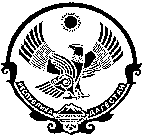 